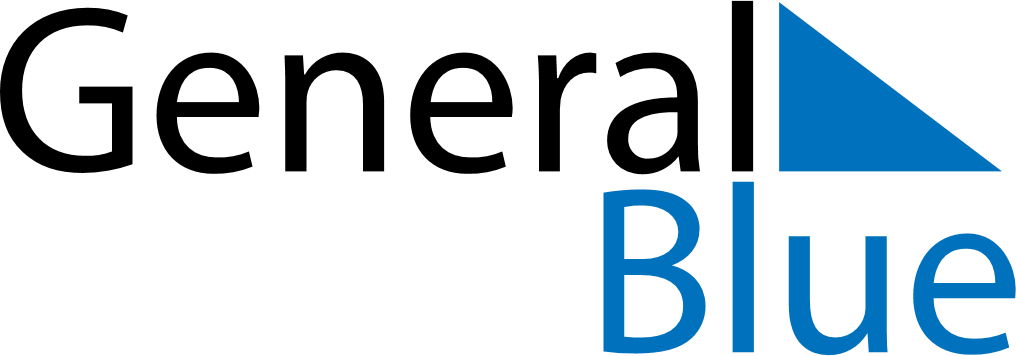 2020 - Q4Svalbard and Jan Mayen 2020 - Q4Svalbard and Jan Mayen 2020 - Q4Svalbard and Jan Mayen 2020 - Q4Svalbard and Jan Mayen 2020 - Q4Svalbard and Jan Mayen 2020 - Q4Svalbard and Jan Mayen OctoberMONTUEWEDTHUFRISATSUNOctober1234October567891011October12131415161718October19202122232425October262728293031OctoberNovemberMONTUEWEDTHUFRISATSUNNovember1November2345678November9101112131415November16171819202122November23242526272829November30DecemberMONTUEWEDTHUFRISATSUNDecember123456December78910111213December14151617181920December21222324252627December28293031DecemberNov 8: Father’s DayNov 29: First Sunday of AdventDec 6: Second Sunday of AdventDec 13: Third Sunday of AdventDec 20: Fourth Sunday of AdventDec 24: Christmas EveDec 25: Christmas DayDec 26: Boxing DayDec 31: New Year’s Eve